东盛党支部召开主题教育专题组织生活会和开展民主评议党员为深入开展学习贯彻习近平新时代中国特色社会主义思想主题教育，牢牢把握“学思想、强党性、重实践、建新功”的总要求，加强对党员的教育和管理，开展批评和自我批评，1月26日下午，东盛党支部召开主题教育专题组织生活会和开展民主评议党员。会议由东盛党支部书记何晓璐主持，雷震雨、周慧茹、许南南参加会议。会上，东盛党支部书记何晓璐同志带头进行查摆剖析与自我批评。与会党员紧扣主题，联系思想和工作实际，重点围绕“检视学习贯彻党的创新理论情况、党性修养提高情况、联系服务群众情况、发挥先锋模范作用情况”四个方面，认真进行剖析检查，并开诚布公地进行了相互批评，解剖自己、揭短亮丑。随后，全体党员进行民主测评，并由支部纪检人员通报评测结果。何晓璐强调，组织生活会是党内政治生活的重要载体，开展批评与自我批评是党的优良传统，更是保持党的先进性和纯洁性的重要法宝，全体党员同志要以此次组织生活会为契机，不断提高思想理论水平与政治站位。一是进一步深化学习。强化理论武装、加强党性锤炼，切实把思想和行动统一到习近平总书记重要讲话和重要指示批示精神上来，坚定“四个自信”、做到“两个维护”。二是强化问题思想。对查摆出来的问题，制定问题清单、整改清单、责任清单，扎实做好整改。三是坚持以学促干，以实际行动充实自身提高自己，以更高的标准、更严的要求、更昂扬的奋斗姿态推动东盛公司高质量发展。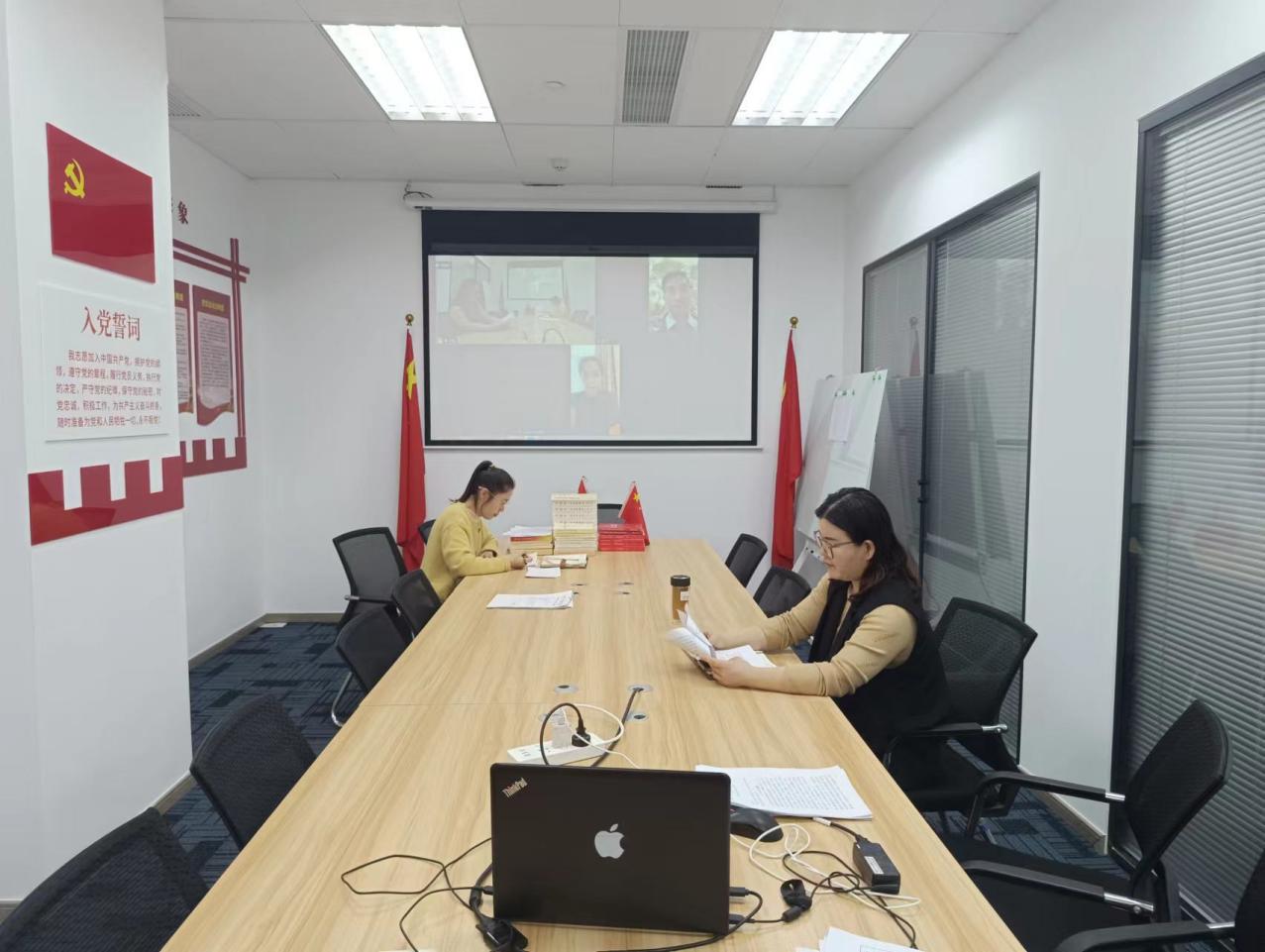 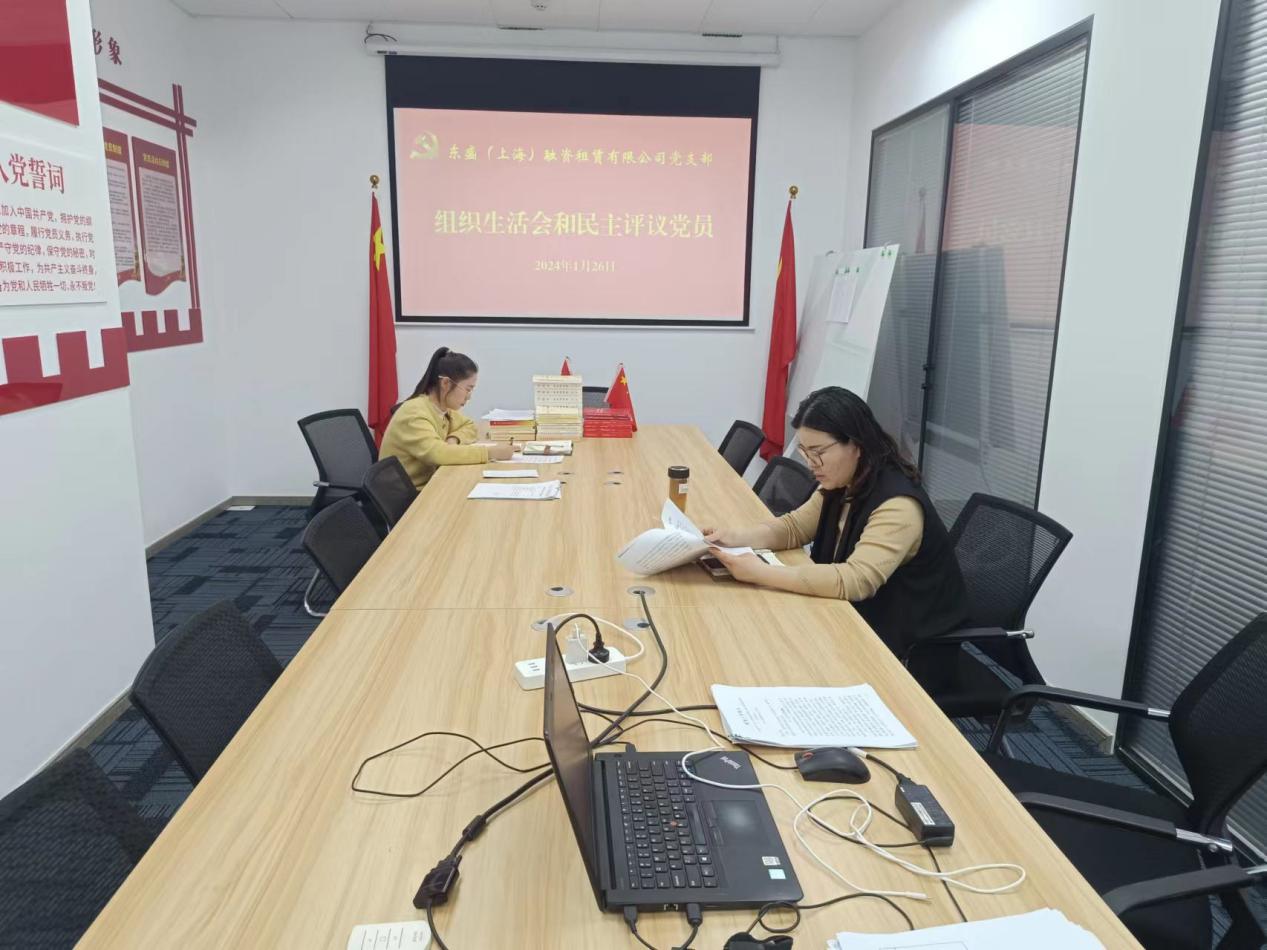 